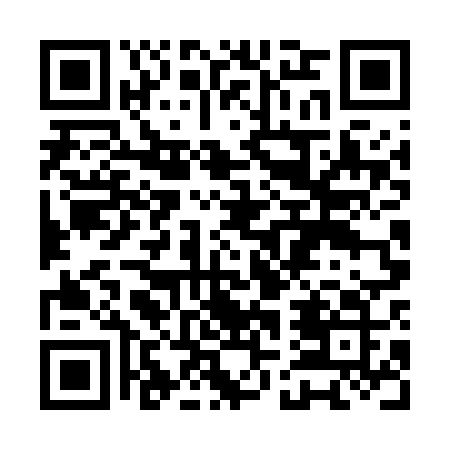 Prayer times for Blue Mountain Lake, New York, USAMon 1 Jul 2024 - Wed 31 Jul 2024High Latitude Method: Angle Based RulePrayer Calculation Method: Islamic Society of North AmericaAsar Calculation Method: ShafiPrayer times provided by https://www.salahtimes.comDateDayFajrSunriseDhuhrAsrMaghribIsha1Mon3:305:201:025:088:4410:342Tue3:305:201:025:088:4410:333Wed3:315:211:025:088:4310:334Thu3:325:211:025:088:4310:325Fri3:335:221:035:088:4310:316Sat3:345:231:035:098:4210:317Sun3:355:241:035:098:4210:308Mon3:365:241:035:098:4110:299Tue3:385:251:035:098:4110:2810Wed3:395:261:035:088:4010:2711Thu3:405:271:035:088:4010:2612Fri3:415:271:045:088:3910:2513Sat3:435:281:045:088:3910:2414Sun3:445:291:045:088:3810:2315Mon3:455:301:045:088:3710:2216Tue3:475:311:045:088:3710:2117Wed3:485:321:045:088:3610:1918Thu3:495:331:045:088:3510:1819Fri3:515:341:045:078:3410:1720Sat3:525:351:045:078:3310:1521Sun3:545:361:045:078:3210:1422Mon3:555:371:045:078:3210:1323Tue3:575:381:045:068:3110:1124Wed3:585:391:045:068:3010:1025Thu4:005:401:045:068:2910:0826Fri4:015:411:045:058:2810:0627Sat4:035:421:045:058:2610:0528Sun4:045:431:045:058:2510:0329Mon4:065:441:045:048:2410:0230Tue4:085:451:045:048:2310:0031Wed4:095:461:045:048:229:58